General Data Protection Regulation PolicyTable of contents1	Introduction	31.1	Policy statement	31.2	Status	31.3       Kloe                                                                                                                               31.4	Training and support	42	Scope	42.1	Who it applies to	42.2	Why and how it applies to them	53	Definition of terms	53.1	Data Protection Act 2018	53.2       Data protection by design and default                                                                     53.3	Data Protection Officer	53.4	Data Protection Authority	53.5	Data Controller	53.6	Data Processor	63.7	Data Subject	63.8	Personal data	63.9	Processing	63.10     Pseudonymisation                                                                                                       63.11	Recipient	64	Introduction of the UK GDPR	64.1	Background	64.2	UK GDPR and DPA18	65	Data protection by design and default	75.1	Data protection by design 	75.2	Data protection by default	76	Roles of data controllers and processors	76.1	Data controller	76.2	Data Processor	87	Access	97.1	Data subjectrights	97.2	Right to be informed	97.3	Right of access	97.4       Right to rectification                                                                                                    97.5       Right to erasure                                                                                                         107.6       Right to restrict processing                                                                                      107.7       Right to portability                                                                                                     107.8       Right to object                                                                                                            117.9       Rights in relation to automated decision making and profiling                            117.10     Responding to a subject access request                                                                117.11     Fees                                                                                                                             117.12     Responding to data subject access request                                                           117.13     Verifying subject access request                                                                             127.14     Supplying the requested information                                                                      127.15     Third party requests                                                                                                  127.16     Access to medical records policy                                                                            127.17     Requests from insurers                                                                                            127.18     Refusing to comply with a SAR                                                                                138	Data Breaches	138.1	Data breach definition	138.2	Reporting a data breach	138.3       Notifying a data subject of a breach                                                                        149	Consent	149.1	Appropriateness	149.2	Obtaining consent	159.3	Parental consent	1510	Data mapping and Data Protection Impact Assessments	1510.1	Data mapping	1510.2	Data mapping and the Data Protection Impact Assessment	1610.3	Data Protection Impact Assessment	1610.4	DPIA process	1611	Summary	17Annex A – The data-mapping process	19Annex B – The Data Protection Impact Assessment	25Annex C – GDPR checklist	38IntroductionPolicy statementThe UK General Data Protection Regulation (UK GDPR herein) came into force on 1 January 2021 and is incorporated in the Data Protection Act 2018 (DPA18) at part 2. The UK GDPR applies to all organisations in the UK (with the exception of law enforcement and intelligence agencies) and Hall Green Surgery must be able to demonstrate compliance at all times. Understanding the requirements of the UK GDPR will ensure that the personal data of both staff and patients is protected accordingly.StatusThe organisation aims to design and implement policies and procedures that meet the diverse needs of our service and workforce, ensuring that none are placed at a disadvantage over others, in accordance with the Equality Act 2010. Consideration has been given to the impact this policy might have regarding individual protected characteristics of those to whom it applies.This document and any procedures contained within it are non-contractual and may be modified or withdrawn at any time. For the avoidance of doubt, it does not form part of your contract of employment.KLOEThe Care Quality Commission would expect any primary care organisation to have a policy to support this process and this should be used as evidence of compliance against CQC Key Lines of Enquiry (KLOE).Specifically, Hall Green Surgery will need to answer CQC key questions on “Safe” and “Well-Led”. The following is the CQC definition of Safe:By safe, we mean people are protected from abuse* and avoidable harm. *Abuse can be physical, sexual, mental or psychological, financial, neglect, institutional or discriminatory abuse.The following is the CQC definition of Well-LedBy well-led, we mean that the leadership, management and governance of the organisation assures the delivery of high-quality and person-centred care, supports learning and innovation and promotes an open and fair culture.Training and supportThe practice will provide guidance and support to help those to whom it applies understand their rights and responsibilities under this policy. Additional support will be provided to managers and supervisors to enable them to deal more effectively with matters arising from this policy.ScopeWho it applies toThis document applies to all employees, partners and directors of the practice. Other individuals performing functions in relation to the practice, such as agency workers, locums and contractors, are encouraged to use it.Furthermore, it also applies to clinicians who may or may not be employed by the organisation but who are working under the Additional Roles Reimbursement Scheme (ARRS).Why and how it applies to themAll personnel at Hall Green Surgery have a responsibility to protect the information they process. This document has been produced to enable all staff to understand their individual and collective responsibilities in relation to the GDPR.The practice aims to design and implement policies and procedures that meet the diverse needs of our service and workforce, ensuring that none are placed at a disadvantage over others, in accordance with the Equality Act 2010. Consideration has been given to the impact this policy might have in regard to the individual protected characteristics of those to whom it applies.Definition of termsData Protection Act 2018The Data Protection Act 2018 (DPA 2018) is a complete data protection system, covering general data, law enforcement data and national security data. Data protection by design and defaultData protection by design and default means putting in place appropriate technical and organisational measures to implement the data protection principles effectively and safeguard individual rights.Data Protection OfficerAn expert on data privacy, working independently to ensure compliance with policies and procedure.Data Protection AuthorityNational authorities tasked with the protection of data and privacy.Data ControllerThe entity that determines the purposes, conditions and means of the processing of personal data.Data ProcessorThe entity that processes data on behalf of the Data Controller.Data SubjectA natural person whose personal data is processed by a controller or processor.Personal dataAny information related to a natural person or ‘data subject’.  ProcessingAny operation or set of operations that is performed on personal data or on sets of personal data whether or not by automated means such as collection, recording, organisation, structuring, storage, adaptation or alteration, retrieval, consultation, use, disclosure by transmission, dissemination or otherwise making available, alignment or combination, restriction, erasure or destructionPseudonymisationPseudonymisation is a technique that replaces or removes information in a data set that identifies an individual. RecipientThe entity to which personal data is disclosed.Introduction of the UK GDPRBackgroundThe UK GDPR was introduced on 1 January 2021 and is largely based on the EU GDPR which had applied in the UK since 25 May 2018. UK GDPR and DPA18The UK GDPR is incorporated in the DPA18 at Part 2. Data protection by design and defaultData protection by designData protection by design is ultimately an approach that ensures that privacy and data protection issues are considered at the design phase of any system, service, product or process and then throughout the lifecycle.3Hall Green Surgery will demonstrate data protection by design by:Conducting a data protection impact assessment (DPIA)Ensuring there are privacy notices on the website and in the waiting rooms which are written in simple, easy-to-understand languageAdhering to Articles 25(1) and 25(2) of the UK GDPRAdhering to Section 6.1 of this policyData protection by design is a legal requirement. Data protection by defaultData protection by default is an approach that ensures that data is processed only for the achievement of a specific purpose.3Hall Green Surgery will demonstrate data protection by default by:Processing data only for the purpose(s) intendedEnsuring consent is obtained from the data subject prior to data being processedProviding patients access to their data on request (Subject Access Requests)Ensuring patients consent to access of their data by third partiesProcessing data in a manner that prevents data subjects being identified unless additional information is provided (using a reference number as opposed to names – pseudonymisation)Processing data in accordance with section 6.2 of this policyThrough effective data protection Hall Green Surgery will remain compliant with the UK GDPR.  Roles of data controllers and processorsData controllerAt Hall Green Surgery the role of the data controller is to ensure that data is processed in accordance with Article 5 of the Regulation. He/she should be able to demonstrate compliance and is responsible for making sure data is:  Processed lawfully, fairly and in a transparent manner in relation to the data subject Collected for specified, explicit and legitimate purposes and not further processed in a manner that is incompatible with those purposesAdequate, relevant and limited to what is necessary in relation to the purposes for which the data is processedAccurate and, where necessary, kept up to date; every reasonable step must be taken to ensure that personal data which is inaccurate, having regard to the purposes for which it is processed, is erased or rectified without delay Kept in a form that permits identification of data subjects for no longer than is necessary for the purposes for which the personal data is processedProcessed in a manner that ensures appropriate security of the personal data, including protection against unauthorised or unlawful processing and against accidental loss, destruction or damage, using appropriate technical or organisational measuresThe data controller at Hall Green Surgery is responsible for ensuring that all data processors comply with this policy and the GDPR.Data processorData processors are responsible for the processing of personal data on behalf of the data controller. Processors must ensure that processing is lawful and that at least one of the following applies:The data subject has given consent to the processing of his/her personal data for one or more specific purposesProcessing is necessary for the performance of a contract to which the data subject is party, or in order to take steps at the request of the data subject prior to entering into a contractProcessing is necessary for compliance with a legal obligation to which the controller is subjectProcessing is necessary in order to protect the vital interests of the data subject or another natural personProcessing is necessary for the performance of a task carried out in the public interest or in the exercise of official authority vested in the controllerProcessing is necessary for the purposes of the legitimate interests pursued by the controller or by a third party, except where such interests are overridden by the interests or fundamental rights and freedoms of the data subject which require protection of personal data, in particular where the data subject is a childAt Hall Green Surgery, all staff are classed as data processors as their individual roles will require them to access and process personal data.AccessData subject’s rightsAll data subjects have the following rights:The right to be informedThe right of accessThe right to rectificationThe right to erasureThe right to restrict processingThe right to data portabilityThe right to objectRights in relation to automated decision making and profilingRight to be informedIn accordance with Articles 13 and 14 of the UK GDPR, Hall Green Surgery is obliged to advise data subjects of the purposes for processing their data, the retention periods for the data and who this data will be shared with. This is referred to as privacy information.Right of accessHall Green Surgery ensures that all patients are aware of their right to access their data and has privacy notices displayed in the following locations:Waiting roomOrganisation websiteOrganisation information leafletHall Green SurgeryTo comply with the UK GDPR, all organisation privacy notices are written in a language that is understandable to all patients and meet the criteria detailed in Articles 12, 13 and 14 of the UK GDPR.  The reason for granting access to data subjects is to enable them to verify the lawfulness of the processing of data held about them. In addition, data subjects can authorise third party access, e.g., for solicitors and insurers, under the UK GDPRRight to rectificationIn accordance with Article 16 of the UK GDPR, data subjects have the right to have inaccurate personal data rectified and/or incomplete personal data completed. At Hall Green Surgery should a clinician enter a diagnosis that is later proved incorrect, the medical record should retain both the initial diagnosis and the subsequent accurate diagnosis with text to make it clear that the diagnosis has been updated. Patients can exercise their right to challenge the accuracy of their data and request that this is corrected. Should a request be received, the request should state the following:What is believed to be inaccurate or incompleteHow this organisation should correct itIf able to, provide evidence of the inaccuraciesA request can be verbal or in writing and the Information Commissioner’s Office (ICO) recommends that any request is followed up in writing as this will allow the requestor to explain their concerns, give evidence and state the desired solution. Additionally, this will also provide clear proof of the requestor’s actions, should they decide to challenge this organisation’s initial response. Detailed guidance from the ICO can be accessed here.Right to erasureIn accordance with Article 17 of the UK GDPR, data subjects have the right to have personal data erased (this is also referred to as the right to be forgotten). This right permits a data subject to request personal data is deleted in situations where there is no compelling reason to retain the data.The BMA states: “Whilst it will be extremely rare for information to be deleted from medical records, it is established practice that corrections or amendments can be made; however, the original information, along with an explanation as to why information has been corrected or amended, must remain as an audit trail.” Hall Green Surgery will adhere to the BMA guidance.Where Hall Green Surgery has shared information with a third party, there is an obligation to inform the third party about the data subject’s request to erase their data providing it is achievable and reasonably practical to do so. Detailed guidance can be accessed here.Right to restrict processingIn accordance with Article 18 of the UK GDPR, individuals have the right to restrict the processing of their personal data. This applies in certain circumstances, with the aim being to enable the individual to limit the way an organisation processes (uses) their data. This right can be used as an alternative to the right to erasure. Right to data portabilityThe right to data portability permits data subjects to receive and reuse their personal data for their own purposes and across different services.Right to objectIn accordance with Article 21 of the UK GDPR, individuals have the right to object to the processing of their personal data at any time. At Hall Green Surgery, individuals are requested to provide specific reasons why they object to the processing of their data. If the reasons are not an absolute right, Hall Green Surgery can refuse to comply. See the ICO guidance for detailed information.Rights in relation to automated decision making and profilingIn accordance with Article 22 of the UK GDPR, Hall Green Surgery, is not permitted to make solely automated decision making. This includes profiling. Responding to a subject access requestIn accordance with the UK GDPR, data controllers must respond to all data subject access requests within one month of receiving the request. It is the guidance of the ICO that a universal approach is applied and a 28-day response time implemented. At Hall Green Surgery, the 28-day response time applies.In the case of complex or multiple requests, the data controller may extend the response time by a period of two months. In such instances, the data subject must be informed and the reasons for the delay explained.  Should the request involve a large amount of information, the data controller will ask the data subject to specify what data they require before responding to the request. Data controllers are permitted to ‘stop the clock’ in relation to the response time until clarification is received.FeesUnder the GDPR, Hall Green Surgery is not permitted to charge data subjects for initial access; this must be done free of charge. In instances where requests for copies of the same information are received or requests are deemed “unfounded, excessive or repetitive”, a reasonable fee may be charged. However, this does not permit the practice to charge for all subsequent access requests.The fee is to be based on the administrative costs associated with providing the requested information.  Responding to a data subject access requestIn accordance with the GDPR, data controllers must respond to all data subject access requests within one month of receiving the request (previous subject access requests had a response time of 40 days). It is the guidance of the BMA that a universal approach is applied and a 28-day response time implemented.6  In the case of complex or multiple requests, the data controller may extend the response time by a period of two months. In such instances, the data subject must be informed and the reasons for the delay explained.  Verifying the subject access requestIt is the responsibility of the data controller to verify all requests from data subjects using reasonable measures. The use of the practice Subject Access Request (SAR) form supports the data controller in verifying the request. In addition, the data controller is permitted to ask for evidence to identify the data subject, usually by using photographic identification, i.e. driving licence or passport.Supplying the requested informationThe decision on what format to provide the requested information in should take into consideration the circumstances of the request and whether the individual can access the data in the format provided.Should an individual submit a SAR electronically, Hall Green Surgery will reply in the same format (unless the data subject states otherwise). Third-party requestAt Hall Green Surgery, the data controller must be able to satisfy themselves that the person requesting the data has the authority of the data subject.  The responsibility for providing the required authority rests with the third party and is usually in the form of a written statement or consent form, signed by the data subject. A standard consent form has been issued by the BMA and Law Society of England and Wales and Hall Green Surgery will request that third parties complete this form.  Access to Medical Records PolicyDetailed guidance regarding subject access requests can be found in the practice’s Access to Medical Records Policy Requests from insurers6SARs are not appropriate should an insurance company require health data to assess a claim. The correct process for this at Hall Green Surgery is for the insurer to use the Access to Medical Reports Act 1988 (AMRA) when requesting a GP report. The following fees are applicable:GP report for insurance applicants £104.00GP supplementary report £27.00Refusing to comply with a SARHall Green Surgery will only refuse to comply with a SAR where exemption applies or when the request is manifestly unfounded or manifestly excessive. In such situations, the data controller will inform the individual of:The reasons why the SAR was refusedTheir right to submit a complaint to the ICOTheir ability to seek enforcement of this right through the courts Each request must be given careful consideration and should Hall Green Surgery refuse to comply, this must be recorded and the reasons for refusal justifiable.Data breachesData breach definitionA data breach is defined as any incident that has affected the confidentiality, integrity or availability of personal data. Examples of data breaches include:Unauthorised third-party access to dataLoss of personal dataAmending personal data without data subject authorisationThe loss or theft of IT equipment which contains personal dataPersonal data being sent to the incorrect recipientReporting a data breachAt Hall Green Surgery, should any member of staff become aware of a data breach, they are, where possible, to contain the breach and advise their Manager immediately.When determining whether Hall Green Surgery needs to report the data breach to the ICO, this decision is to be based on whether or not the breach is a high risk to an individual’s rights and freedoms. If this is deemed to be the case, then the ICO will need to be notified.Whatever decision is made, Hall Green Surgery must be able to justify the decision. Breaches are to be reported to the ICO without undue delay or within 72 hours of becoming aware of the breach. Hall Green Surgery will report the breach using the Data Security and Protection Incident Reporting Tool. Failure to report a breach can result in a fine of up to £8.7m.  It is therefore imperative that there are effective processes in place at Hall Green Surgery to detect, investigate and report breaches accordingly.The data controller is to ensure that all breaches at Hall Green Surgery are recorded. Article 33 of the UK GDPR outlines the requirements which include:Recording the facts pertaining to the breachThe effects the breach has had on individuals or organisationsAny remedial action(s) that have been completedThe cause of the breach i.e., system or human errorConsidering what system or process changes may be required to prevent future incidencesNotifying a data subject of a breachThe data controller must notify a data subject of a breach that has affected their personal data without undue delay. If the breach is high risk (i.e. a breach that is likely to have an adverse effect on an individual’s rights or freedoms), then the data controller is to notify the individual before they notify the ICO.The primary reason for notifying a data subject of a breach is to afford them the opportunity to take the necessary steps in order to protect themselves from the effects of a breach.When the decision has been made to notify a data subject of a breach, the data controller at Hall Green Surgery is to provide the data subject with the following information in a clear, comprehensible manner:The circumstances surrounding the breachThe details of the person who will be managing the breachAny actions taken to contain and manage the breachAny other pertinent information to support the data subjectConsentAppropriatenessThe UK GDPR states that consent must be unambiguous and requires a positive action to “opt in” and it must be freely given.  Data subjects have the right to withdraw consent at any time.Obtaining consentIf it is deemed appropriate to obtain consent, the following must be explained to the data subject:Why the practice wants the dataHow the data will be used by the practiceThe names of any third-party controllers with whom the data will be sharedTheir right to withdraw consent at any timeAll requests for consent are to be recorded, with the record showing:The details of the data subject consenting When they consentedHow they consentedWhat information the data subject was toldConsent is to be clearly identifiable and separate from other comments entered into the healthcare record. At Hall Green Surgery it is the responsibility of the data controller Maria Lawton to demonstrate that consent has been obtained. Furthermore, the data controller must ensure that data subjects (patients) are fully aware of their right to withdraw consent, and must facilitate withdrawal as and when it is requested.   ICO ConsentParental consent. The DPA 2018 states that parental consent (in relation to personal data) is required for a child under the age of 13.  Additionally, the principle of Gillick competence remains unaffected and parental consent is not necessary when a child is receiving counselling or preventative care.For further information refer to the Consent Policy. Data mapping and Data Protection Impact AssessmentsData mappingData mapping is a means of determining the information flow throughout an organisation. Understanding the why, who, what, when and where of the information pathway will enable Hall Green Surgery to undertake a thorough assessment of the risks associated with current data processes.Effective data mapping will identify what data is being processed, the format of the data, how it is being transferred, if the data is being shared, and where it is stored (including off-site storage).  Annex A details the process of data mapping at Hall Green Surgery.Data mapping and the Data Protection Impact AssessmentData mapping is linked to the Data Protection Impact Assessment (DPIA), and when the risk analysis element of the DPIA process is undertaken, the information ascertained during the mapping process can be used.Data mapping is not a one-person task; all staff at Hall Green Surgery will be involved in the mapping process, thus enabling the wider gathering of accurate information.  Data Protection Impact AssessmentThe DPIA is the most efficient way for Hall Green Surgery to meet its data protection obligations and the expectations of its data subjects. DPIAs are also commonly referred to as Privacy Impact Assessments or PIAs.In accordance with Article 35 of the GDPR, DPIA should be undertaken where:A type of processing, in particular using new technologies, and taking into account the nature, scope, context and purposes of the processing, is likely to result in a high risk to the rights and freedoms of natural persons; then the controller shall, prior to the processing, carry out an assessment of the impact of the envisaged processing operations on the protection of personal data. A single assessment may address a set of similar processing operations that present similar high risks.Extensive processing activities are undertaken, including large-scale processing of personal and/or special dataDPIAs are to include the following:A description of the process, including the purposeAn evaluation of the need for the processing in relation to the purposeAn assessment of the associated risks to the data subjectsExisting measures to mitigate and control the risk(s)Evidence of compliance in relation to risk controlIt is considered best practice to undertake DPIAs for existing processing procedures to ensure that Hall Green Surgery meets its data protection obligations. DPIAs are classed as “live documents” and processes should be reviewed continually. As a minimum, a DPIA should be reviewed every three years or whenever there is a change in a process that involves personal data.    DPIA processThe DPIA process is illustrated in diagrammatic form below: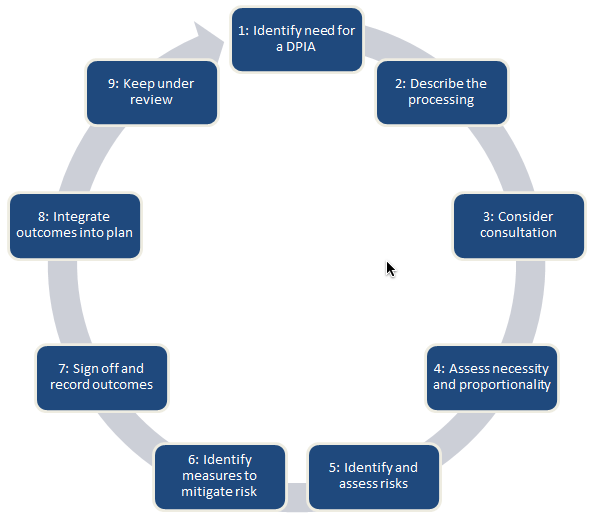 Annex B provides a template that is to be used to carry out a DPIA at Hall Green Surgery. SummaryGiven the complexity of the GDPR, all staff at Hall Green Surgery must ensure that they fully understand the requirements within the Regulation. Understanding the Regulation will ensure that personal data at Hall Green Surgery remains protected and the processes associated with this data are effective and correct.Regular updates to this policy will be applied when further information and/or direction is received.  Annex A – The data-mapping processAnnex B – The Data Protection Impact AssessmentThis document is to be used to conduct a DPIA at Hall Green Surgery  .Step 1 – Determining the needIf the answer is yes to one or more of the above questions, a DPIA is required; proceed to Step 2.Step 2 – Assessing the risksContinued overleaf...Step 3 – Risk mitigationStep 4 – Recording the DPIAAn example of a DPIA report is shown overleaf.  Step 5 – Reviewing the DPIAThe review process is detailed in the report.Overview:Hall Green Surgery currently adheres to internal policies and national legislation and guidance for all processes that involve personal data. To ensure that the practice is compliant with the GPDR, a review of all processes is being undertaken.The need:Having completed Step 1 of the DPIA, when asked “Does the process involve any of the following”, this question merited a “yes” response: The sharing of data subjects’ health information between organisations.The practice is frequently required to share data subjects’ personal data – more specifically, personal details and healthcare between organisations. That is the sharing of data between Hall Green Surgery and NHS Hospital Trusts This is a requirement to ensure that data subjects receive the necessary care and treatment commensurate with their clinical condition(s).  Assessing the risk:To assess the risk of this process, this risk matrix was used: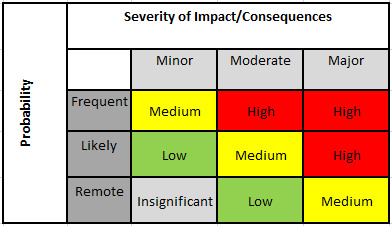 The risk for this process has been recorded in the risk register, which details the mitigating actions taken to reduce the risk. The register is shown overleaf.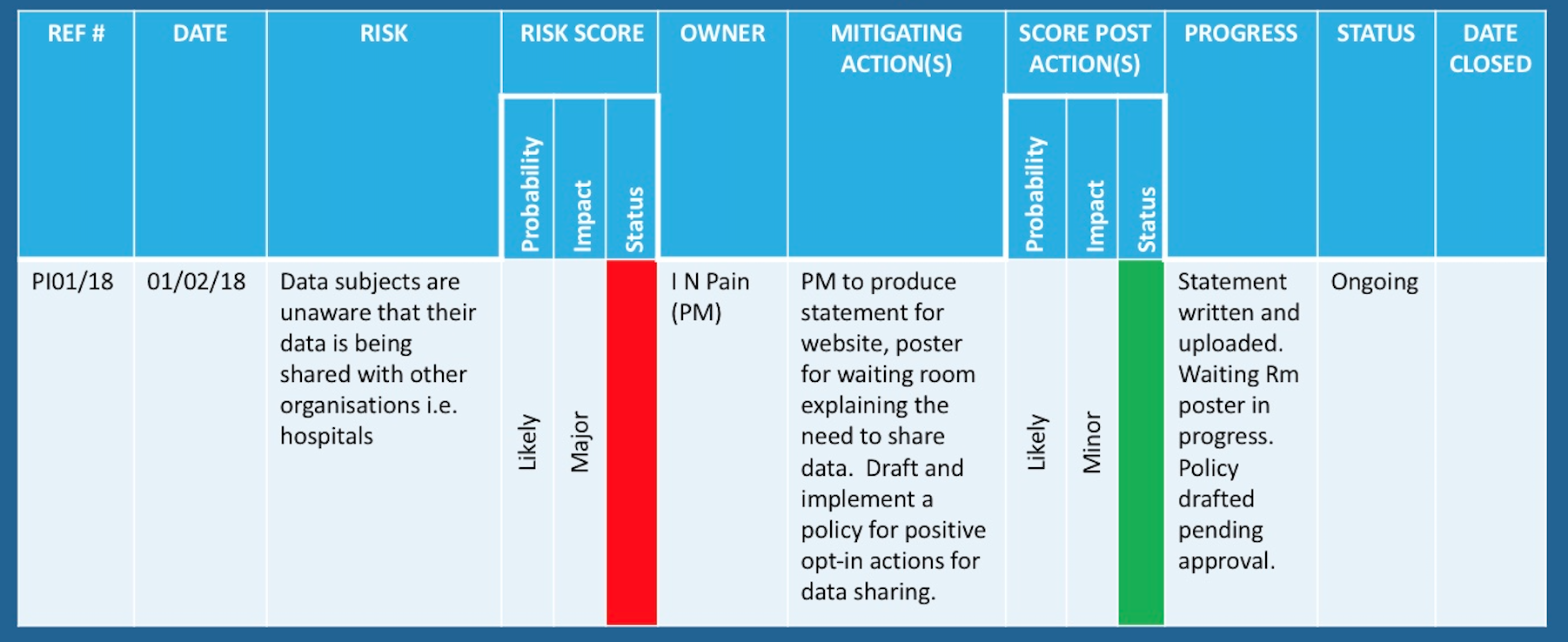 Review requirementsThe referral process is fundamental to effective patient healthcare. The process is to be continually monitored to assess the effectiveness of the process; this can be achieved through internal audit.This DPIA is to be reviewed when there are changes to the referral process (no matter how minor they may seem).  Annex C – GDPR checklistThis checklist has been designed to support practice managers in preparing for the GDPR.Continued overleaf…Version:Review date:Edited by:Approved by:Comments:2020a29.11.2019LRML   2021a13.4.2021EOML2022a26-01-22MLMLReview Due 2023CQC KLOE S3Do staff have all the information they need to deliver safe care and treatment to people?S3.3When people move between teams, services and organisations (which may include at referral, discharge, transfer and transition), is all the information needed for their ongoing care shared appropriately, in a timely way and in line with relevant protocols?S3.4How well do the systems that manage information about people who use services support staff, carers and partner agencies to deliver safe care and treatment? (This includes coordination between differentelectronic and paper-based systems and appropriate access for staff to records.)CQC KLOE W3Is there a culture of high-quality, sustainable care? W3.5 Does the culture encourage openness and honesty at all levels within the organisation, including with people who use services, in response to incidents? Do leaders and staff understand the importance of staff being able to raise concerns without fear of retribution and is appropriate learning and action taken as a result of concerns raised?CQC KLOE W6Is appropriate and accurate information being effectively processed, challenged and acted on? W6.7 Are there robust arrangements (including appropriate internal and external validation) to ensure the availability, integrity and confidentiality of identifiable data, records and data management systems, in line with data security standards? Are lessons learned when there are data security breaches?WHY is personal data processed?WHY is personal data processed?Personal data is defined as any information relating to a natural person or “data subject”; an identifiable natural person is one who can be identified, directly or indirectly, in particular by reference to an identifier such as a name, an identification number, location data, an online identifier, or to one or more factors specific to the physical, physiological, genetic, mental, economic, cultural or social identity of that natural person.Personal data is defined as any information relating to a natural person or “data subject”; an identifiable natural person is one who can be identified, directly or indirectly, in particular by reference to an identifier such as a name, an identification number, location data, an online identifier, or to one or more factors specific to the physical, physiological, genetic, mental, economic, cultural or social identity of that natural person.Personal data may be used for the following reasons:Personal data may be used for the following reasons:Staff administrationPatient recordsContact details NOK detailsContracts, DBS applicationsPay, tax, pensions etc.Application forms for training etc.CCTVUse of ITMinutes of meetingsContact detailsHealth recordsNOK detailsReferralsPrescriptionsCCTVOnline service/practice appsPPG membership, minutes etc.List the reasons why personal data is processed:List the reasons why personal data is processed:WHO – whose personal data is processed?WHO – whose personal data is processed?Having identified why personal data is processed, use those reasons to determine whose personal data is processed.Having identified why personal data is processed, use those reasons to determine whose personal data is processed.Personal data may be processed for the following data subjects:Personal data may be processed for the following data subjects:StaffPatientsCurrent / formerLocums / temps / consultantsPotential employeesVolunteersCCG / regional staffCurrent / previousCarers / relatives / guardiansThird-party representativesContractors/suppliersOtherEstatesGardensCleanersPharmacyEquipment servicing/repairRepsGuest speakersTrainersList whose personal data is processed:List whose personal data is processed:WHAT personal data is processed?WHAT personal data is processed?WHAT personal data is processed?WHAT personal data is processed?WHAT personal data is processed?WHAT personal data is processed?Having identified why and whose personal data is processed, use those reasons to determine what personal data is processed. The source of the data and the legal basis (why it was provided) must also be recorded.Having identified why and whose personal data is processed, use those reasons to determine what personal data is processed. The source of the data and the legal basis (why it was provided) must also be recorded.Having identified why and whose personal data is processed, use those reasons to determine what personal data is processed. The source of the data and the legal basis (why it was provided) must also be recorded.Having identified why and whose personal data is processed, use those reasons to determine what personal data is processed. The source of the data and the legal basis (why it was provided) must also be recorded.Having identified why and whose personal data is processed, use those reasons to determine what personal data is processed. The source of the data and the legal basis (why it was provided) must also be recorded.Having identified why and whose personal data is processed, use those reasons to determine what personal data is processed. The source of the data and the legal basis (why it was provided) must also be recorded.Types of personal data that may be processed:Types of personal data that may be processed:Types of personal data that may be processed:Types of personal data that may be processed:Types of personal data that may be processed:Types of personal data that may be processed:StaffStaffStaffPatientsPatientsPatientsName / address / NOKEmail / phone number etc.Occupational health informationTraining recordsEmployment information / appraisals etc.ID verification (passport / driving licence etc.)Name / address / NOKEmail / phone number etc.Occupational health informationTraining recordsEmployment information / appraisals etc.ID verification (passport / driving licence etc.)Name / address / NOKEmail / phone number etc.Occupational health informationTraining recordsEmployment information / appraisals etc.ID verification (passport / driving licence etc.)Name / address / NOKEmail / phone number etc.Healthcare informationID verification (passport / driving licence etc.)Name / address / NOKEmail / phone number etc.Healthcare informationID verification (passport / driving licence etc.)Name / address / NOKEmail / phone number etc.Healthcare informationID verification (passport / driving licence etc.)SourceSourceSourceLegal basisLegal basisLegal basisData subjectThird partyOther (specify)Data subjectThird partyOther (specify)Data subjectThird partyOther (specify)Legal obligation / lawful functionConsentContract relatedLegitimate interest of the data controllerLegal obligation / lawful functionConsentContract relatedLegitimate interest of the data controllerLegal obligation / lawful functionConsentContract relatedLegitimate interest of the data controllerList what personal data is processed:List what personal data is processed:List what personal data is processed:List what personal data is processed:List what personal data is processed:List what personal data is processed:Data typeSourceSourceSourceLegal basisLegal basisWHEN is personal data processed?WHEN is personal data processed?WHEN is personal data processed?WHEN is personal data processed?WHEN is personal data processed?WHEN is personal data processed?Having identified why, whose and what personal data is processed, use those reasons to determine when personal data is processed. This includes obtaining, disclosing and deleting data.Having identified why, whose and what personal data is processed, use those reasons to determine when personal data is processed. This includes obtaining, disclosing and deleting data.Having identified why, whose and what personal data is processed, use those reasons to determine when personal data is processed. This includes obtaining, disclosing and deleting data.Having identified why, whose and what personal data is processed, use those reasons to determine when personal data is processed. This includes obtaining, disclosing and deleting data.Having identified why, whose and what personal data is processed, use those reasons to determine when personal data is processed. This includes obtaining, disclosing and deleting data.Having identified why, whose and what personal data is processed, use those reasons to determine when personal data is processed. This includes obtaining, disclosing and deleting data.Types of personal data that may be processed:Types of personal data that may be processed:Types of personal data that may be processed:Types of personal data that may be processed:Types of personal data that may be processed:Types of personal data that may be processed:StaffStaffStaffPatientsPatientsPatientsReceiving, transferring or updating the following:Name / address / NOKEmail / phone number etc.Occupational health informationTraining recordsEmployment information / appraisals etc.ID verification (passport / driving licence etc.)Receiving, transferring or updating the following:Name / address / NOKEmail / phone number etc.Occupational health informationTraining recordsEmployment information / appraisals etc.ID verification (passport / driving licence etc.)Receiving, transferring or updating the following:Name / address / NOKEmail / phone number etc.Occupational health informationTraining recordsEmployment information / appraisals etc.ID verification (passport / driving licence etc.)Receiving, transferring or updating the following:Name / address / NOKEmail / phone number etc.GP2GP / medical recordsResults, letters etc.ID verification (passport / driving licence etc.)Receiving, transferring or updating the following:Name / address / NOKEmail / phone number etc.GP2GP / medical recordsResults, letters etc.ID verification (passport / driving licence etc.)Receiving, transferring or updating the following:Name / address / NOKEmail / phone number etc.GP2GP / medical recordsResults, letters etc.ID verification (passport / driving licence etc.)Sharing and disclosureSharing and disclosureSharing and disclosureSharing and disclosureSharing and disclosureSharing and disclosureAppraisalReferencesAwards and recommendationsOHIncident reports / formsBusiness casesInsurance and bankingAppraisalReferencesAwards and recommendationsOHIncident reports / formsBusiness casesInsurance and bankingAppraisalReferencesAwards and recommendationsOHIncident reports / formsBusiness casesInsurance and bankingReferralsResultsLetters to other service providersReferralsResultsLetters to other service providersReferralsResultsLetters to other service providersRetention Retention Retention RetentionRetentionRetentionIn accordance with the current retention schedule – (use PI retention schedule)In accordance with the current retention schedule – (use PI retention schedule)In accordance with the current retention schedule – (use PI retention schedule)In accordance with the current retention schedule – (use PI retention schedule)In accordance with the current retention schedule – (use PI retention schedule)In accordance with the current retention schedule – (use PI retention schedule)List when personal data is processed:List when personal data is processed:List when personal data is processed:List when personal data is processed:List when personal data is processed:List when personal data is processed:Obtained / updatedObtained / updatedDisclosure (with who & why)Disclosure (with who & why)Disclosure (with who & why)Retention (how long & (IAW retention schedule)WHERE is personal data processed?WHERE is personal data processed?WHERE is personal data processed?WHERE is personal data processed?Having identified why, whose, what and when personal data is processed, use those reasons to determine where personal data is processed. The source of the data and the legal basis (why was it provided) must also be recorded.Having identified why, whose, what and when personal data is processed, use those reasons to determine where personal data is processed. The source of the data and the legal basis (why was it provided) must also be recorded.Having identified why, whose, what and when personal data is processed, use those reasons to determine where personal data is processed. The source of the data and the legal basis (why was it provided) must also be recorded.Having identified why, whose, what and when personal data is processed, use those reasons to determine where personal data is processed. The source of the data and the legal basis (why was it provided) must also be recorded.Types of personal data that may be processed:Types of personal data that may be processed:Types of personal data that may be processed:Types of personal data that may be processed:StaffStaffPatientsPatientsName / address / NOKEmail / phone number etc.Occupational health informationTraining recordsEmployment information / appraisals etc.ID verification (passport / driving licence etc.)Name / address / NOKEmail / phone number etc.Occupational health informationTraining recordsEmployment information / appraisals etc.ID verification (passport / driving licence etc.)Name / address / NOKEmail / phone number etc.Healthcare informationID verification (passport / driving licence etc.)Name / address / NOKEmail / phone number etc.Healthcare informationID verification (passport / driving licence etc.)Manual recordsElectronic recordsElectronic recordsIT systemLloyd GeorgeStaff filesHard copies of prescriptions etc.Locally established databasesSystmOneEMIS WebVisionLocally established databasesSystmOneEMIS WebVisionFixedPortable (laptops)Remote serversCloudIntranetManual:Manual:Manual:Manual:Electronic records:Electronic records:Electronic records:Electronic records:IT system:IT system:IT system:IT system:Aligning the data – Use the table below to create a data record Aligning the data – Use the table below to create a data record Aligning the data – Use the table below to create a data record Aligning the data – Use the table below to create a data record Aligning the data – Use the table below to create a data record Aligning the data – Use the table below to create a data record Aligning the data – Use the table below to create a data record Aligning the data – Use the table below to create a data record Aligning the data – Use the table below to create a data record WHYWHOWHATWHATWHATWHENWHENWHENWHEREWHYWHOTypeSourceLegal basisObtained / updatedDisclosure (who & why)RetentionWHEREPatient recordsCurrent patientHealthcare recordIndividual / third partyLegitimate interests – provision of healthcare servicesUpon registrationReferrals to NHS hospital trusts for specialist care if necessary10 years after death (Records Management Code of Practice for Health & Social Care 2016)Electronic records – EMIS WebManual record – Lloyd George wallet – Administration officeDOES THE PROCESS INVOLVE ANY OF THE FOLLOWING:YESNOThe collection, use or sharing of existing data subjects’ health information?The collection, use or sharing of additional data subjects’ health information?The use of existing health information for a new purpose?The sharing of data subjects’ health information between organisations?The linking or matching of data subjects’ health information which is already held?The creation of a database or register which contains data subjects’ health information?The sharing of data subjects’ health information for the purpose of research or studies (regardless of whether the information is anonymised)?The introduction of new practice policies and protocols relating to the use of data subjects’ personal information?The introduction of new technology in relation to the use of data subjects’ personal information, i.e. new IT systems, phone lines, online access, etc?Any other process involving data subjects’ health information which presents a risk to their “rights and freedoms”?Information collection – Personal data shall be processed lawfully, fairly and in a transparent manner in relation to the data subjectInformation collection – Personal data shall be processed lawfully, fairly and in a transparent manner in relation to the data subjectWhat information is being collected and how?Where is the information being collected from and why?How often is the information being collected?Information use – Is the data obtained for specified, explicit and legitimate purposes?Information use – Is the data obtained for specified, explicit and legitimate purposes?What is the purpose for using the information?When and how will the information be processed?Is the use of the information linked to the reason(s) for the information being collected?Information attributes – Personal data shall be accurate and, where necessary, kept up to dateInformation attributes – Personal data shall be accurate and, where necessary, kept up to dateWhat is the process for ensuring the accuracy of data?What are the consequences if data is inaccurate?How will processes ensure that only extant data will be disclosed?Information security – Personal data shall be processed in a manner that ensures appropriate security of personal data, including protection against unauthorised or unlawful processing and against accidental loss, destruction or damage, using appropriate technical or organisational measuresInformation security – Personal data shall be processed in a manner that ensures appropriate security of personal data, including protection against unauthorised or unlawful processing and against accidental loss, destruction or damage, using appropriate technical or organisational measuresWhat security processes are in place to protect the data?What controls are in place to safeguard only authorised access to the data?How is data transferred; is the process safe and effective?Data subject access – Personal data shall be accurate and, where necessary, kept up to dateData subject access – Personal data shall be accurate and, where necessary, kept up to dateWhat processes are in place for data subject access?How can data subjects verify the lawfulness of the processing of data held about them?How do data subjects request that inaccuracies are rectified?Information disclosure – Personal data shall be processed in a manner that ensures appropriate security of personal data, including protection against unauthorised or unlawful processing and against accidental loss, destruction or damage, using appropriate technical or organisational measuresInformation disclosure – Personal data shall be processed in a manner that ensures appropriate security of personal data, including protection against unauthorised or unlawful processing and against accidental loss, destruction or damage, using appropriate technical or organisational measuresWill information be shared outside the practice; are data subjects made aware of this?Why will this information be shared; is this explained to data subjects?Are there robust procedures in place for third-party requests which prevent unauthorised access?Retention of data – Personal data shall be kept in a form that permits identification of data subjects for no longer than is necessary for the purposes for which the personal data is processedRetention of data – Personal data shall be kept in a form that permits identification of data subjects for no longer than is necessary for the purposes for which the personal data is processedWhat are the retention periods associated with the data?What is the disposal process and how is this done in a secure manner?Where is data stored? If data is moved off-site, what is the process; how can data security be assured?Information collection – The riskPersonal data is collected without reason or purpose – increased risk of disclosure.Information collection – The mitigationThe reasons for data collection must be clearly stated and all personnel must understand why the data has been collected.Information use – The riskPersonal data is used for reasons not explained to, or expected by, the data subjects. Information use – The mitigationClearly explain and display to data subjects how their information will be used.  Data-sharing requires a positive action, i.e. opting in, not opting out!Information attributes – The riskData is inaccurate or not related to the data subject.Information attributes – The mitigationMake sure robust procedures are in place to ensure the data held about data subjects is accurate, up to date and reflects the requirements of the data subject for which it was intended.Information security – The riskUnauthorised access to data due to a lack of effective controls or lapses of security/procedure.Information security – The mitigationEnsure that staff are aware of the requirement to adhere to the practice’s security protocols and policies; conduct training to enhance current controls.Data subject access – The riskData subjects are unable to access information held about them or to determine if it is being processed lawfully.Data subject access – The mitigationEnsure that data subjects are aware of access to online services and know the procedure to request that information held be amended to correct any inaccuracies. Information disclosure – The riskRedacting information before disclosure might not prevent data subjects being identified – i.e. reference to the data subject may be made within the details of a consultation or referral letter.Information disclosure – The mitigationMake sure the policy for disclosure is robust enough to ensure that identifying information is removed.Retention of data – The riskData is retained longer than required or the correct disposal process is not adhered to.Retention of data – The mitigationEnsure that practice policies and protocols clearly stipulate data retention periods and disposal processes. Review and update protocols and policies and, if necessary, provide training for staff to ensure compliance.Data Protection Impact Assessment ReportPractice nameHall Green SurgeryData controllerDate of assessmentProcess assessedInformation collection – Personal data shall be processed lawfully, fairly and in a transparent manner in relation to the data subjectInformation collection – Personal data shall be processed lawfully, fairly and in a transparent manner in relation to the data subjectWhat information is being collected and how?Personal details, healthcare informationWhere is the information being collected from and why?Data subjects and IT system How often is the information being collected?During consultations, which are on an as-needed basisInformation use – Is the data obtained for specified, explicit and legitimate purposes?Information use – Is the data obtained for specified, explicit and legitimate purposes?What is the purpose for using the information?To enable the provision of effective healthcare treatmentWhen and how will the information be processed?Recorded during consultations onto the EMIS Web clinical systemIs the use of the information linked to the reason(s) for the information being collected? YesInformation attributes – Personal data shall be accurate and, where necessary, kept up to dateInformation attributes – Personal data shall be accurate and, where necessary, kept up to dateWhat is the process for ensuring the accuracy of data?Asking the data subject to confirm details and ensuring the correct patient record is used when recording the informationWhat are the consequences if data is inaccurate?Incorrect patient record updated; delay in treatment and or referral; potentially adverse impact on patient healthHow will processes ensure that only extant data will be disclosed?Only that information which is pertinent to the referral will be used; this is extracted onto medical templates using the IT systemInformation security – Personal data shall be processed in a manner that ensures appropriate security of personal data, including protection against unauthorised or unlawful processing and against accidental loss, destruction or damage, using appropriate technical or organisational measuresInformation security – Personal data shall be processed in a manner that ensures appropriate security of personal data, including protection against unauthorised or unlawful processing and against accidental loss, destruction or damage, using appropriate technical or organisational measuresWhat security processes are in place to protect the data?Only authorised users can access the data. Staff must adhere to the NHS policy for the use of IT equipmentWhat controls are in place to safeguard only authorised access to the data?Regular audits of access to healthcare records. All users have an individual log-on and the system is password restrictedHow is data transferred; is the process safe and effective?The data is transferred electronically using end-to-end encryptionData subject access – Personal data shall be accurate and, where necessary, kept up to dateData subject access – Personal data shall be accurate and, where necessary, kept up to dateWhat processes are in place for data subject access?Data subjects can access limited information using online services or by submitting a SARHow can data subjects verify the lawfulness of the processing of data held about them?By accessing their records and viewing how information has been processedHow do data subjects request that inaccuracies are rectified?Data subjects can request that information held about them be changed by asking for an appointment with the data controllerInformation disclosure – Personal data shall be processed in a manner that ensures appropriate security of personal data, including protection against unauthorised or unlawful processing and against accidental loss, destruction or damage, using appropriate technical or organisational measuresInformation disclosure – Personal data shall be processed in a manner that ensures appropriate security of personal data, including protection against unauthorised or unlawful processing and against accidental loss, destruction or damage, using appropriate technical or organisational measuresWill information be shared outside the practice; are data subjects made aware of this?Yes, the practice privacy policy details this informationWhy will this information be shared; is this explained to data subjects?Yes, to facilitate the necessary examination and treatment of data subjectsAre there robust procedures in place for third-party requests which prevent unauthorised access? Yes, authority must be provided by the third party who also included either a written statement or consent form, signed by the data subjectRetention of data – Personal data shall be kept in a form that permits identification of data subjects for no longer than is necessary for the purposes for which the personal data is processedRetention of data – Personal data shall be kept in a form that permits identification of data subjects for no longer than is necessary for the purposes for which the personal data is processedWhat are the retention periods associated with the data?GP records are retained for a period of 10 years following the death of a patientWhat is the disposal process and how is this done in a secure manner?At the end of the retention period the records will be reviewed and if no longer needed then destroyedWhere is data stored? If data is moved off-site, what is the process; how can data security be assured?Patient data is stored electronically on the IT system (EMIS Web) and hard copies of patient records (if held) are stored in the administration office, which can only be accessed by authorised personnelCreating a culture of awarenessCreating a culture of awarenessAll staff need to be aware that the GDPR became applicable by law in the UK as of the 25th May 2018.  It is essential that they understand the impact this will have on them in their roles.Have you shared the practice GDPR policy with them or signposted them to further information, i.e. ico.org.uk or NHS Digital IGA?All staff need to be aware that the GDPR became applicable by law in the UK as of the 25th May 2018.  It is essential that they understand the impact this will have on them in their roles.Have you shared the practice GDPR policy with them or signposted them to further information, i.e. ico.org.uk or NHS Digital IGA?Action complete ( or )Understanding the information flowUnderstanding the information flowThe practice must understand why, whose, what, when and where personal data is processed.Conducting a data-mapping exercise will enable practices to do this.Data-mapping is not a one-person task; all staff should be involved, enabling the wider gathering of accurate information.The practice must understand why, whose, what, when and where personal data is processed.Conducting a data-mapping exercise will enable practices to do this.Data-mapping is not a one-person task; all staff should be involved, enabling the wider gathering of accurate information.Action complete ( or )Data Protection Impact Assessment (DPIA)Data Protection Impact Assessment (DPIA)The DPIA is the most efficient way for the practice to meet their data protection obligations. DPIAs are mandatory in accordance with Article 35 of the GDPR and should be undertaken when:A type of processing, in particular using new technologies, and taking into account the nature, scope, context and purposes of the processing, is likely to result in a high risk to the rights and freedoms of natural persons; the controller shall, prior to the processing, carry out an assessment of the impact of the envisaged processing operations on the protection of personal data. A single assessment may address a set of similar processing operations which present similar high risksExtensive processing activities are undertaken, including large-scale processing of personal and/or special dataHave DPIAs been completed? Best practice is to undertake DPIAs for existing processes to ensure that data protection obligations are met.The DPIA is the most efficient way for the practice to meet their data protection obligations. DPIAs are mandatory in accordance with Article 35 of the GDPR and should be undertaken when:A type of processing, in particular using new technologies, and taking into account the nature, scope, context and purposes of the processing, is likely to result in a high risk to the rights and freedoms of natural persons; the controller shall, prior to the processing, carry out an assessment of the impact of the envisaged processing operations on the protection of personal data. A single assessment may address a set of similar processing operations which present similar high risksExtensive processing activities are undertaken, including large-scale processing of personal and/or special dataHave DPIAs been completed? Best practice is to undertake DPIAs for existing processes to ensure that data protection obligations are met.Action complete ( or )Updating privacy informationUpdating privacy informationAll data subjects must understand how their data will be used.Have you updated your practice privacy notice and are all staff aware of the changes?Have you displayed the privacy notice in prominent positions such as the waiting room, consulting rooms, website, and updated the practice information leaflet?Is your privacy notice in a language that is understandable to all patients? Does it comply with Articles 12, 13 and 14 of the GDPR?All data subjects must understand how their data will be used.Have you updated your practice privacy notice and are all staff aware of the changes?Have you displayed the privacy notice in prominent positions such as the waiting room, consulting rooms, website, and updated the practice information leaflet?Is your privacy notice in a language that is understandable to all patients? Does it comply with Articles 12, 13 and 14 of the GDPR?Action complete ( or )The rights of the data subjectThe rights of the data subjectAll data subjects have rights. Has this been communicated or is information displayed to reflect this, and does it include the:Right of accessRight to erasure (or right to be forgotten)Right to data portabilityRight to objectRight to rectificationRight to restriction of processingRight to notificationRight not to be subject to automated decision-making (including profiling)All data subjects have rights. Has this been communicated or is information displayed to reflect this, and does it include the:Right of accessRight to erasure (or right to be forgotten)Right to data portabilityRight to objectRight to rectificationRight to restriction of processingRight to notificationRight not to be subject to automated decision-making (including profiling)Action complete ( or )Subject access requestsSubject access requestsAll data subjects have a right to access their data and any supplementary information held. Does the practice policy reflect the changes and do staff understand:The changes affecting subject access requests?There is no fee applicable as of 25th May 18?The response time is one calendar month?Requests can be refused, but must be fully justified?Requests can be received by email?All data subjects have a right to access their data and any supplementary information held. Does the practice policy reflect the changes and do staff understand:The changes affecting subject access requests?There is no fee applicable as of 25th May 18?The response time is one calendar month?Requests can be refused, but must be fully justified?Requests can be received by email?Action complete ( or )Processing personal dataProcessing personal dataDo data processors within the practice understand that they are responsible for the processing of data on behalf of the data controller? Do all processors know that one of the following must apply:The data subject has given consent to the processing of his/her personal data for one or more specific purposesProcessing is necessary for the performance of a contract to which the data subject is party, or in order to take steps at the request of the data subject prior to entering into a contractProcessing is necessary for compliance with a legal obligation to which the controller is subjectProcessing is necessary in order to protect the vital interests of the data subject or another natural personProcessing is necessary for the performance of a task carried out in the public interest or in the exercise of official authority vested in the controllerProcessing is necessary for the purposes of the legitimate interests pursued by the controller or by a third party, except where such interests are overridden by the interests or fundamental rights and freedoms of the data subject which require protection of personal data, in particular where the data subject is a childDo data processors within the practice understand that they are responsible for the processing of data on behalf of the data controller? Do all processors know that one of the following must apply:The data subject has given consent to the processing of his/her personal data for one or more specific purposesProcessing is necessary for the performance of a contract to which the data subject is party, or in order to take steps at the request of the data subject prior to entering into a contractProcessing is necessary for compliance with a legal obligation to which the controller is subjectProcessing is necessary in order to protect the vital interests of the data subject or another natural personProcessing is necessary for the performance of a task carried out in the public interest or in the exercise of official authority vested in the controllerProcessing is necessary for the purposes of the legitimate interests pursued by the controller or by a third party, except where such interests are overridden by the interests or fundamental rights and freedoms of the data subject which require protection of personal data, in particular where the data subject is a childAction complete ( or )ConsentConsentConsent is an area that has seen significant change as a result of the GDPR.  Do current processes for obtaining consent reflect the GDPR?Do staff know that they must explain to data subjects:		Why the practice wants the data	How the data will be used by the practice	The names of any third-party controllers with whom the data will be shared	Their right to withdraw consent at any timeAre staff aware that the Data Protection Bill (DPA18) will state that parental consent is required for a child under the age of 13; Gillick competence remains unaffectedConsent is an area that has seen significant change as a result of the GDPR.  Do current processes for obtaining consent reflect the GDPR?Do staff know that they must explain to data subjects:		Why the practice wants the data	How the data will be used by the practice	The names of any third-party controllers with whom the data will be shared	Their right to withdraw consent at any timeAre staff aware that the Data Protection Bill (DPA18) will state that parental consent is required for a child under the age of 13; Gillick competence remains unaffectedAction complete ( or )Data breachesData breachesWhat are the current procedures to detect and report data breaches?Do staff know what a data breach is?What is the reporting process?Is there a process to notify data subjects of a breach affecting them?How are data breaches recorded; who is responsible for this?Does the practice policy include data breaches and responsibilities?What are the current procedures to detect and report data breaches?Do staff know what a data breach is?What is the reporting process?Is there a process to notify data subjects of a breach affecting them?How are data breaches recorded; who is responsible for this?Does the practice policy include data breaches and responsibilities?Action complete ( or )